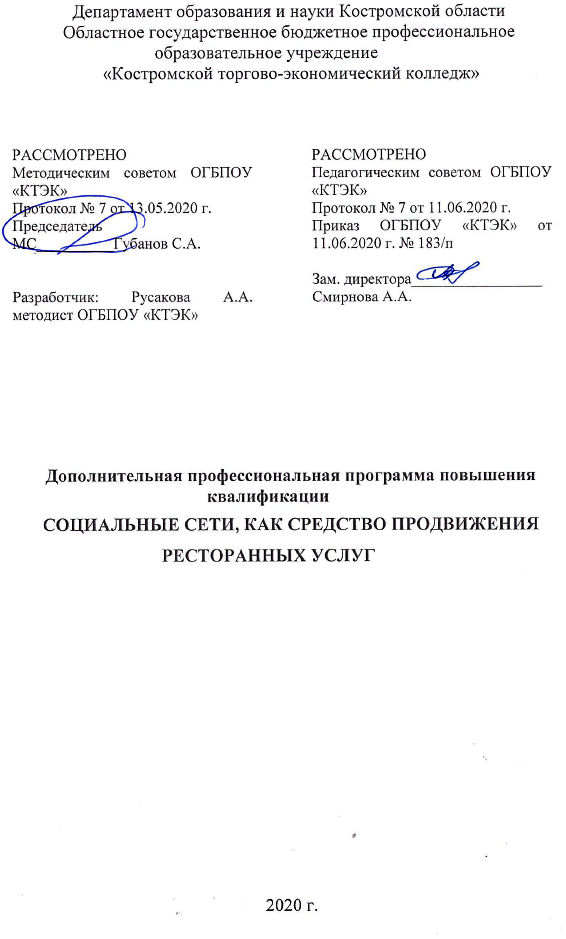 ОПИСАНИЕ ПРОГРАММЫНазвание программы: Дополнительная профессиональная программа повышения квалификации «Социальные сети, как средство продвижения ресторанных услуг».Категория слушателей: лица, имеющие среднее профессиональное и (или) высшее образование или получающие среднее профессиональное и (или) высшее образование в области профессиональной деятельности: реализация процесса обслуживания в организациях общественного питания.Цель освоения программы: качественное овладение профессиональной компетенцией по продвижению рекламы  ресторанных услуг через социальные сети.Форма обучения: очная с применением дистанционных образовательных технологий.Освоение модуля предполагает достижение следующего(щих) уровня (ней) квалификации в соответствии с профессиональным стандартом «Официант/ Бармен», утвержденного Приказом Минтруда и социальной защиты РФ от 01.12.2015 г. № 910ни требованием заказчика.Образовательные результаты: Слушатель, освоивший программу, должен обладать профессиональной компетенцией по  продвижению рекламы ресторанных услуг через социальные сети.Результаты обучения:В результате освоения программы слушатель должен приобрести знания и умения, необходимые для качественного изменения перечисленной выше профессиональной компетенции. Слушатель должензнать:историю возникновения Интернета;мировую сеть Интернет и способы рекламы в нём;сущность истории возникновения социальных сетей;определение «интернет – реклама», способы её классификации;законодательную базу о рекламе, средствах массовой информации, защите прав потребителей;способы и особенности рекламирования ресторана в социальных сетях.уметь:давать характеристику ресторанных услуг;заполнять сайт ресторана текстам;проводить фото и видеосъёмку обетов ресторанного бизнеса.иметь (практический опыт):определения и разработки стратегии продвижения услуг ресторана через социальные сети;расчёта затратной части на продвижение услуг ресторана через социальные сети.8. Учебный план9. Календарный учебный график10. Организационно–педагогические условия10.1 Материально-технические условия реализации программы10.2. Кадровые ресурсы10.3. Учебно-методическое обеспечение программыОсновные источники:Демин А.Ю., Дорофеев В.А. Информатика. Лабораторный практикум. М. Юрайт - 2016Самуйлов К.Е., Шалимов И.А., Кулябов Д.С., Сети и системы передачи информации: телекоммуникационные сети. М. Юрайт - 2016Интернет-ресурсы:1 Индустрия рекламы - www.ir-magazine.ru2. Реклама. OUTDOOR Media - www.outdoormedia.ru3. Рекламное измерение - www.triz-ri.ru11. Оценка качества освоения программы 11.1 Формы текущего контроля успеваемости и промежуточной аттестации по программе: 11.2 Примеры оценочных материалов для разделов учебной программы:Создать шаблон сайта ресторана. Наполнить шаблон контентом, разместить информацию, фото фирменных блюд ресторана, фотографии лучших работников ресторана, меню ресторана, контакты.11.3 Критерии и шкала оценки для промежуточной аттестации по программе:Слушатель считается успешно прошедшим промежуточную аттестацию по дополнительной профессиональной программе повышения квалификации «Социальные сети, как средство продвижения ресторанных услуг» при получении не менее 7 баллов за выполненную работу.№ п/пНаименование разделаВсего, часАудиторныезанятияАудиторныезанятияДистанционныезанятияДистанционныезанятияСРС, час.Промежу-точнаяаттестация, час № п/пНаименование разделаВсего, часиз нихиз нихиз нихиз нихСРС, час.Промежу-точнаяаттестация, час № п/пНаименование разделаВсего, частеоретические занятия (лекции)Лабораторно-практические  занятия  теоретические занятия (лекции)практические  занятия  СРС, час.Промежу-точнаяаттестация, час 1234567891.Основы фото и видеосъёмки обетов ресторанного бизнеса62222.Стратегии продвижения услуг ресторана через социальные сети14464Промежуточная аттестация по программеПромежуточная аттестация по программе44зачетВсего:Всего:246864Наименование разделов (дисциплин, практик, стажировок, иных видов учебной деятельности) Объем  нагрузки, ч.Учебные неделиУчебные неделиУчебные неделиНаименование разделов (дисциплин, практик, стажировок, иных видов учебной деятельности) Объем  нагрузки, ч.1231. Основы фото и видеосъёмки обетов ресторанного бизнеса662. Стратегии продвижения услуг ресторана через социальные сети1468Промежуточная аттестация по программе44Вид ресурсаХарактеристика ресурса и количествоАудиторияУчебный класс, оснащенный посадочными местами по количеству обучающихся и рабочее место преподавателя.  Компьютерный классКомпьютерный класс, представляющий собой рабочее место преподавателя и не менее 15 рабочих мест студентов, включающих компьютерный стол, стул, персональный компьютер, лицензионное программное обеспечение. Каждый компьютер имеет широкополосный доступ в сеть Интернет. Все компьютеры подключены к корпоративной компьютерной сети КФУ и находятся в едином домене. Компьютерное оборудованием имеет соответствующее лицензионное программное обеспечение.Программное обеспечение для реализации программы на основе дистанционных образовательных технологий или в рамках смешанного обучения Смешанное обучение с использованием системы MOODL колледжа Канцелярские товары Бумага для принтера, ручки, маркеры. Другое  Аппаратура для фото и видеосъёмки.Монитор с диагональю не менее 22 дюймов, персональный компьютер(с техническими характеристиками не ниже Intel Core i3-2100, DDR3 4096Mb, 500Gb), конференц-микрофон, беспроводной микрофон, блок управления оборудованием, интерфейсыподключения: USB,audio, HDMI.Вид ресурсаХарактеристика ресурса и количествоРуководитель проекта/кураторРуководитель РЦРазработчик контентаМетодистЛектор Преподаватель, мастер производственного обученияМодераторПреподаватель, мастер производственного обученияТьютор КураторНаименование разделов учебного плана Технология и/или метод(ы) проведения оценочного мероприятия Шкала оценки (баллы, «зачтено» / «не зачтено»)Размещение оценочных материалов 1. Основы фото и видеосъёмки обетов ресторанного бизнесаВР10 балловсайт колледжа2. Стратегии продвижения услуг ресторана через социальные сетиВР10 балловсайт колледжаПромежуточная аттестация по модулюВР10 балловсайт колледжаКритерии оцениванияБаллСодержание, или наполнение сайта полезной информацией2Структура, то есть удобное размещение информации на сайте2Оформление, или дизайн2Скорость загрузки сайта1Продуманная система связи с посетителем. Контакты для связи с администрацией ресторана1 Реклама ресторанных услуг1Интеграция с социальными сетями 1Итого:10